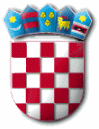 Na temelju članka 24. stavka 5. Zakona o službenicima i namještenicima u lokalnoj i područnoj (regionalnoj) samoupravi („Narodne novine“ broj 86/08, 61/11 i 04/18) pročelnica Jedinstvenog upravnog odjela Općine Punat donosiODLUKUo poništenju Oglasa za prijam u službu u Jedinstveni upravni odjel Općine PunatI.	Poništava se Oglas za prijam u službu na određeno vrijeme, na radno mjesto viši savjetnik za prostorno planiranje i komunalno gospodarstvo- zamjena zbog duže vrijeme odsutnog službenika u Jedinstveni upravni odjel Općine Punat KLASA: 112-03/18-01/3, URBROJ: 2142-02-03/2-18-1 objavljen na stranicama Hrvatskog zavoda za zapošljavanje, službenoj web stranici Općine Punat i oglasnim pločama Općine Punat dana 23. kolovoza 2018. godine.II.	Protiv ove Odluke nije dopušteno podnošenje pravnih lijekova sukladno članku 24. stavku 5. Zakona o službenicima i namještenicima u lokalnoj i područnoj (regionalnoj) samoupravi.III.	Ova Odluka stupa na snagu danom donošenja, a objavit će se na službenoj web stranici Općine Punat.                                                                                                  PROČELNICA                                                                                           Nataša Kleković, dipl. iurR E P U B L I K A   H R V A T S K APRIMORSKO – GORANSKA ŽUPANIJAOPĆINA PUNATJEDINSTVENI UPRAVNI ODJELKLASA: 112-03/18-01/3URBROJ: 2142-02-03/2-18-6Punat, 4. rujna 2018. godine